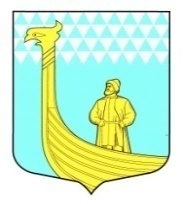 АДМИНИСТРАЦИЯМУНИЦИПАЛЬНОГО ОБРАЗОВАНИЯВЫНДИНООСТРОВСКОЕ СЕЛЬСКОЕ  ПОСЕЛЕНИЕВолховский муниципальный районЛенинградская областьдеревня Вындин Островул. Школьная, д.1 аПОСТАНОВЛЕНИЕот «_22_»   июня 2016 г. №__90___О назначении публичных слушаний о рассмотрении проекта актуализации схемы теплоснабжения МО Вындиноостровское сельское поселение на период до 2028 года	В соответствии с Федеральными законами от 27.07.2010 № 190-ФЗ «О теплоснабжении», от 06.10.2003 № 131-ФЗ «Об общих принципах организации местного самоуправления в Российской Федерации», постановлением Правительства Российской Федерации от 22.02.2012 № 154 «О требованиях к схемам теплоснабжения, порядку их разработки и утверждения», Уставом   поселения:Назначить публичные слушания об актуализации схемы теплоснабжения МО Вындиноостровское сельское поселение   на период до 2028 года на 08 июня 2016 года в 10.00, по адресу: Ленинградская область, Волховский район, дер. Вындин Остров, ул. Школьная, д.1-а  (актовый зал администрации)Разместить проект актуализации схемы теплоснабжения МО Вындиноостровское сельское поселение   на период до 2028 года на официальном сайте   муниципального образования. Замечания и предложения к проекту актуализации схемы теплоснабжения МО Вындиноостровское сельское поселение   на период до 2028 осуществляется по адресу: Ленинградская область, Волховский район, дер. Вындин Остров, ул. Школьная, д.1-а  (актовый зал администрации)  в рабочее время с понедельника по четверг с 09 час. до 17 час., перерыв с 13.00 до 13.48 час. или по электронной почте: vo—s—p@bk.ru.Создать рабочую комиссию по проведению публичных слушаний согласно приложению к настоящему постановлению.Рабочей комиссии по проведению публичных слушаний:1) организовать и провести публичные слушания по актуализации схемы теплоснабжения МО Вындиноостровское сельское поселение   на период до 2028;2) разместить информацию о месте проведения публичных слушаний по рассмотрению проекта актуализации схемы теплоснабжения МО Вындиноостровское сельское поселение   на период до 2028 года на официальном сайте   муниципального образования vindinostrov.ru;3) разместить на официальном сайте МО Вындиноостровское сельское поселение  в сети Интернет заключение о результатах проведённых публичных слушаний и протоколы публичных слушаний.5. Контроль за исполнением постановления  оставляю за собой.Глава администрации 	                                              М.ТимофееваУтверждено постановлением администрации    от «__»  июня 2016 года № ___Состав комиссии  по подготовке и проведению публичных слушаний об актуализации схемы теплоснабжения МО Вындиноостровское сельское поселение на период до 2028 года:Члены организационного комитета:Тимофеева Марина Анатольевнапредседатель,   глава администрации МО Вындиноостровское сельское поселение   Сысоева Нина Николаевна заместитель председателя комиссиисекретарь,  Головкин Александр Ивановичгенеральный директор ООО « ЛОТС» по согласованиюЧеремхина Екатерина Владимировна.ведущий специалист адсминистрацииДмитриев Александр Борисовичначальник газовой котельной участка Вындин Остров (пол согласованию)